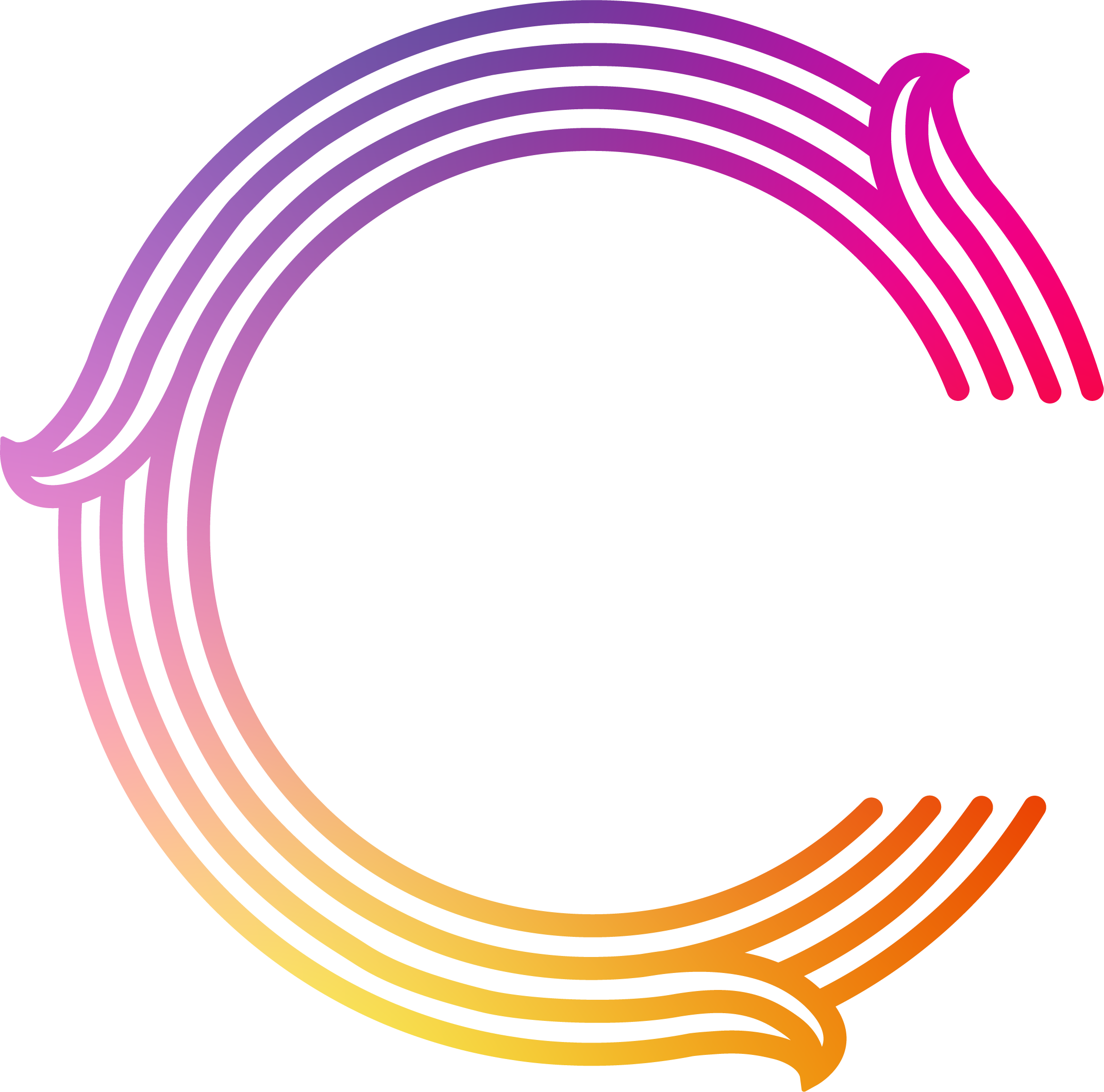 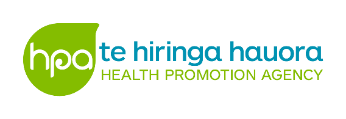 Organisation DetailsPlease note this application form is for Pool A applications only ($2,000-$3,000).Fund Holder organisation (if applicable)Applicant Contact DetailsTell us about your initiative Describe your initiativeBudget BreakdownTell us in the table below how much funding you are applying for. There is no need to include costs being covered by other funders. Add more lines as needed.Additional Assistance from Te Hiringa HauoraIn addition to funding, Te Hiringa Hauora can support community initiatives in a range of other ways including printed SGA resources and promotional material, communications and marketing advice, and ongoing advice and support from the Minimising Gambling Harm team. Declaration and agreementGuidance for applicantsHere you are asked to answer questions and make a formal declaration.Remember to select ‘agree’ or ‘disagree’ in each row. If you don’t you will be deemed to have agreed.Remember to get the declaration signed by someone who is authorised to sign and able to verify each of the elements of the declaration eg, chief executive or a senior manager.If you are submitting a joint application each party to the application must complete a separate declaration (copy and paste the table below as required).Request a talanoa/kōrero session via the PMGH Sector Support page on the Safer Gambling Aotearoa website before you submit your application.Please send you completed application form to info@safergambling.org.nz by 5:00PM Friday 3 June 2022. Ngā mihi nui. Full legal name: Physical address:Postal address:Organisation website:New Zealand Business Number (NZBN):Is this a joint application by more than one organisation?  No  Yes  If yes, please name of the lead applicant: If yes, who and how will you be collaborating with them?Who is responsible for delivering your initiative? Name: Position: Full legal name Physical address:Postal address:NZBN:Contact person:Phone number:Email address:What is the name of your initiative? Where will your initiative take place?Will this occur in Gambling Harm Awareness Week (GHAW)?When (or over what period) will the initiative take place? Provide an overview of your initiative.What are your goals for the initiative? How will you initiative link to the prevention and minimisation of gambling harm?How does your initiative support community and whānau?Who is your target population for this initiative? Who are you hoping to engage with and why?Describe how you intend to evaluate the success of your initiative (how will you measure success against your goals?)Description of itemBasis of cost calculation (eg, unit price x number of units) Funding sought from Te Hiringa Hauora (excluding GST)$$$$TOTAL funding sought from Te Hiringa Hauora TOTAL funding sought from Te Hiringa Hauora $Do you have other financial support or sponsorship for this initiative?   No  	 Yes If yes, please give a brief description of what the other financial support or sponsorship consists of. Describe your requirements for additional assistance here:Funding expectations I/we have read and fully understand the purpose of the Fund and the objectives for making the funding available. I/we confirm that the Applicant/s has the necessary capacity and capability to deliver the initiative described in this Application and achieve the expected benefits.I/we have read and fully understand the purpose of the Fund and the objectives for making the funding available. I/we confirm that the Applicant/s has the necessary capacity and capability to deliver the initiative described in this Application and achieve the expected benefits.Conflict of Interest declaration:The Applicant/s warrants that it has no actual, potential or perceived interest that is in conflict with submitting this Application or delivering the initiative described in it. Where a Conflict of Interest arises during the funding application process the Applicant/s will report it immediately to the Grant’s Contact Person.The Applicant/s warrants that it has no actual, potential or perceived interest that is in conflict with submitting this Application or delivering the initiative described in it. Where a Conflict of Interest arises during the funding application process the Applicant/s will report it immediately to the Grant’s Contact Person.Accuracy I/we declare that in submitting the Application and this declaration the information provided is true, accurate and complete and not misleading in any material respect.I/we understand that the falsification of information, supplying misleading information or the suppression of material information in this declaration and the Application may result in the Application being eliminated from further consideration and may be grounds for termination of any Conditional Grant Agreement awarded as a result of the invitation.I/we declare that in submitting the Application and this declaration the information provided is true, accurate and complete and not misleading in any material respect.I/we understand that the falsification of information, supplying misleading information or the suppression of material information in this declaration and the Application may result in the Application being eliminated from further consideration and may be grounds for termination of any Conditional Grant Agreement awarded as a result of the invitation.Authority I/we have secured all appropriate authorisations to submit this Application, to make the statements and to provide the information in the Application and I/we am/are not aware of any impediments to enter into a Conditional Grant Agreement to deliver the initiative this Application describes.I/we have secured all appropriate authorisations to submit this Application, to make the statements and to provide the information in the Application and I/we am/are not aware of any impediments to enter into a Conditional Grant Agreement to deliver the initiative this Application describes.Signing By signing this declaration the signatory below represents, warrants and agrees that he/she has been authorised by the Applicant/s to make this declaration on its/their behalf.By signing this declaration the signatory below represents, warrants and agrees that he/she has been authorised by the Applicant/s to make this declaration on its/their behalf.By signing this declaration the signatory below represents, warrants and agrees that he/she has been authorised by the Applicant/s to make this declaration on its/their behalf.Signing Signature:Signing Full name:Signing Title/Position:Signing Name of organisation:Signing Date: